Publicado en Madrid el 31/01/2019 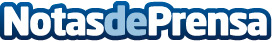 Bankia lanza Bankademia, una multiplataforma educativa que busca promover la educación financiera a través de la formación y la consultaLa iniciativa, dirigida a todos los públicos, abordará temáticas orientadas a finanzas, vivienda, ahorro e inversión, ayudas y subvenciones, impuestos, entre otros asuntos financierosDatos de contacto:Comunicación BankiaNota de prensa publicada en: https://www.notasdeprensa.es/bankia-lanza-bankademia-una-multiplataforma Categorias: Nacional Finanzas Educación Emprendedores E-Commerce Dispositivos móviles http://www.notasdeprensa.es